ACCADEMIA DI BELLE ARTI DI NAPOLI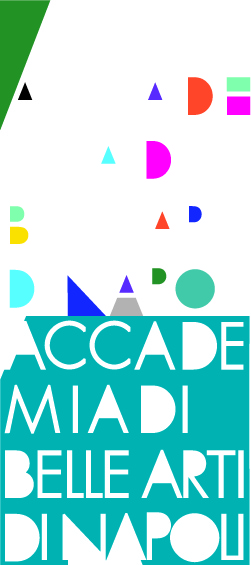                            Anno accademico 2016/17_______________________________________________________________________Fashion Design 2c.f.10Frequenza: obbligatoria Prof. ssa Giuseppina D’ErricoContatti: derrico5@yahoo.itFinalità del corsoL’intero corso è finalizzato a fornire competenze chiare per la realizzazione di una piccola collezione. Lo studente ricercherà soluzioni relative al concept, produrrà schizzi e bozzetti per poi arrivare ai figurini definitivi con relative schede tecniche, nonché la realizzazione di relativi telini e i prototipi della collezione in oggetto.Il corso punta l’attenzione sull’insegnamento delle tecniche utili alla realizzazione dei capi della collezione, tramite un processo che segue sia le regole tradizionali del taglio e cucito che quelle industriali.ProgrammaLo studente, sarà accompagnato e assistito lungo il percorso formativo, attraverso il supporto di lezioni tecniche – laboratoriali e revisioni con il docente, fino alla definizione di un proprio brief di progetto, fondamentale per ottenere il prodotto finale con la realizzazione dei capi progettati.Fonti di riferimento per lo studioIl corso di “ Fashion design 2 ” si basa essenzialmente sulle dispense illustrate durante le lezioni impartite in aula.Il contenuto di tali dispense deriva dagli studi e dalle rielaborazioni di precedenti conoscenze personali della docente, maturate nel corso di una pluriennale esperienza nel campo della moda sia di tipo artigianale che industriale.. 